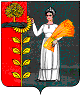 СОВЕТ ДЕПУТАТОВ СЕЛЬСКОГО  ПОСЕЛЕНИЯ МАЗЕЙСКИЙ СЕЛЬСОВЕТ  Добринского муниципального района Липецкой области  Российской Федерации 31-я сессия VI созыва  Р Е Ш Е Н И Е28.07.2023 г.                        c. Мазейка                             № 111-рсО внесении изменений в Положение "О бюджетном процессе сельского поселения Мазейский сельсовет Добринского муниципального района Липецкой области  Российской Федерации"        Рассмотрев представленный администрацией сельского поселения проект решения "О внесении изменений в Положение "О бюджетном процессе сельского поселения Мазейский сельсовет Добринского муниципального района Липецкой области Российской Федерации ", принятое решением Совета депутатов сельского поселения Мазейский сельсовет № 197-рс от 20.04.2020г., руководствуясь Бюджетным кодексом Российской Федерации от 31 июля 1998 г. N 145-ФЗ, Федеральным законом № 131-ФЗ от 06.10.2003г. " Об общих принципах организации местного управления в Российской Федерации", Уставом сельского поселения Мазейский сельсовет, Совет депутатов сельского поселения Мазейский сельсоветРЕШИЛ:1. Внести изменения в Положение "О бюджетном процессе сельского поселения Мазейский сельсовет Добринского муниципального района Липецкой области Российской Федерации ", принятое решением Совета депутатов сельского поселения Мазейский сельсовет № 197-рс 20.04.2020г. (прилагаются).2. Направить указанный нормативно-правовой акт главе сельского поселения для подписания и официального обнародования.3. Настоящее решение вступает в силу со дня его официального обнародования.Председатель Совета депутатов сельского поселения  Мазейский сельсовет                                                                А.Н.НикитинПриняты  решением Совета депутатов  сельского поселения  Мазейский сельсовет  № 111-рс от 28.07.2023 г.  Изменения  в Положение "О бюджетном процессе сельского поселения Мазейский сельсовет Добринского муниципального района  Липецкой области  Российской Федерации"В Положение "О бюджетном процессе сельского поселения Мазейский сельсовет Добринского муниципального района Липецкой области Российской Федерации", принятое решением Совета депутатов сельского поселения Мазейский сельсовет от 20.04.2020 № 197-рс внести следующие изменения:В статье 501.абзац 1 изложить в новой редакции:"Под кассовым планом понимается прогноз поступлений в бюджет и перечислений из бюджета в текущем финансовом году в целях определения прогнозного состояния единого счета бюджета, включая временный кассовый разрыв и объем временно свободных средств."2. в абзаце 3 слова "кассовых выплат" заменить на слово "перечислений"3. абзац 5- отменить.Глава сельского поселения  Мазейский сельсовет                                                   Н.И.Тимирев